Грантовая поддержка Фонда содействия инновациям Пермского краяПрограммы Фонда:УМНИК – Программа направлена на поддержку коммерчески ориентированных научно-технических проектов молодых исследователей.Принимать участие в конкурсе по данной программе могут физические лица, от 18 до 30 лет включительно, являющиеся гражданами РФ, и ранее не побеждавшие в программе.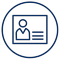 Параметры поддержки: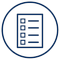 размер гранта – 500 тыс. рублей;срок выполнения НИР – не более 12 месяцев (2 этапа по 6 месяцев);направление расходов – проведение НИР.Ожидаемые результаты: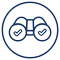 подана заявка на регистрацию прав на результаты интеллектуальной деятельности, созданные в рамках выполнения НИР;разработан бизнес-план инновационного проекта либо подана заявка на участие в программе Фонда «Студенческий стартап»;пройдена преакселерационная программа на базе организации, включенной в реестр аккредитованных Фондом преакселераторов, с целью проработки перспектив коммерческого использования результатов НИР;составлена дорожная карта проекта.При недостижении плановых показателей Фонд вправе потребовать возврата средств гранта.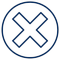 СТАРТ – Программа направлена на создание новых и поддержку существующих малых инновационных предприятий, стремящихся разработать и освоить производство нового товара, изделия, технологии или услуги с использованием результатов собственных научно-технических и технологических исследований, находящихся на начальной стадии развития и имеющих значительный потенциал коммерциализации.Принимать участие в конкурсе по данной программе могут:1) юридические лица, относящиеся к категории субъектов малого предпринимательства в соответствии с федеральным законом № 209-ФЗ от 24.07.2007 и отвечающие следующим условиям: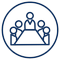 дата регистрации предприятия составляет не более 2-х лет с даты подачи заявки на конкурс;ведущие сотрудники предприятия (руководитель предприятия, научный руководитель проекта) не должны участвовать в других проектах, финансируемых Фондом;предприятие ранее не должно было получать финансовую поддержку Фонда.2) физические лица – при условии, что они одновременно не принимают участие (выступать руководителем предприятия, научным руководителем проекта) в других проектах, финансируемых Фондом. В случае победы в конкурсе потребуется создание юридического лица.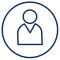 Направления программы (лоты): Н1. Цифровые технологии; Н2. Медицина и технологии здоровьесбережения; Н3. Новые материалы и химические технологии; Н4. Новые приборы и интеллектуальные производственные технологии; Н5. Биотехнологии; Н6. Ресурсосберегающая энергетика.Программа реализуется в 2 этапа:1-й этап Программы (конкурс «Старт-1»);2-й этап Программы (конкурс «Старт-2»);В рамках дальнейшего развития проекта МИП, успешно завершившие Программу (конкурсы «Старт-1» и/или «Старт-2»), могут подать конкурсную заявку на получение финансового обеспечения расходов, связанных с коммерциализацией созданной продукции (за исключением расходов на выполнение НИОКР) в рамках программы «Бизнес-Старт».Ожидаемые результаты:создана интеллектуальная собственность, права на которую должны быть оформлены согласно Гражданскому кодексу РФ на предприятие – получателя гранта (для конкурсов «Старт-1», «Старт-2»);руководитель предприятия должен быть трудоустроен в штат предприятия как основное место работы (для конкурса «Старт-2»);среднесписочная численность сотрудников предприятия должна составлять:
не менее 3 человек – для грантополучателей по конкурсу «Старт-2» .создан сайт предприятия, на котором в том числе должна быть размещена информация о разработанной в рамках НИОКР продукции и дана ссылка о поддержке проекта Фондом – для грантополучателей по конкурсу «Старт-2»;начата коммерциализация инновационной продукции (услуг), созданной за счет средств гранта – выручка предприятия от реализации такой продукции (услуг) должна составить не менее:
• 30% от суммы полученных Получателем гранта средств Фонда за все этапы реализации Программы в течение года, следующего за годом закрытия договора гранта;
• 60% от суммы полученных Получателем гранта средств Фонда за все этапы реализации Программы в течение двух лет, следующих за годом закрытия договора гранта;
• 100% от суммы полученных Получателем гранта средств Фонда за все этапы реализации Программы в течение трех лет, следующих за годом закрытия договора гранта.При существенном недостижении плановых показателей Фонд вправе потребовать возврата средств гранта.РАЗВИТИЕ-НТИ – Программа направлена на поддержку компаний, уже имеющих опыт разработки и продаж собственной наукоемкой продукции и планирующих разработку и освоение новых видов продукции.Принимать участие в конкурсе по данной программе могут юридические лица, относящиеся к категории субъектов малого предпринимательства в соответствии с федеральным законом № 209-ФЗ от 24.07.2007:не имеющие незавершенных договоров гранта с Фондом;имеющие опыт проведения НИОКР и продаж собственной наукоемкой продукции.Предпочтение отдается динамично развивающимся компаниям, реализующим импортозамещающие проекты с высокой наукоемкостью и перспективой коммерциализацииПараметры поддержки:размер гранта – не более 30 млн. рублей (сумма варьируется от 15 до 30 млн. рублей в зависимости от конкурса);срок гранта – не более 24 месяцев (срок варьируется от 12 до 24 месяцев в зависимости от конкурса);внебюджетное софинансирование (из собственных средств или средств инвестора) – не менее 30% от суммы гранта (сумма варьируется от 30 до 100% в зависимости от конкурса);направление расходов – проведение НИОКР. Подробный перечень расходов.Ожидаемые результаты:Защита ИС в процессе выполнения НИОКР;Создание собственного производства наукоемкой продукции;Прирост объема реализации инновационной продукции, созданной в результате выполнения проекта (ежегодные плановые показатели на 5 лет устанавливаются при заключении договора гранта);Прирост количества вновь созданных и (или) модернизируемых высокопроизводительных рабочих мест в рамках реализации проекта (ежегодные плановые показатели на 5 лет устанавливаются при заключении договора гранта).При существенном недостижении плановых показателей Фонд вправе потребовать возврата средств гранта. ИНТЕРНАЦИОНАЛИЗАЦИЯ – Программа направлена на поддержку компаний, реализующих совместные проекты по разработке и освоению выпуска новых видов продукции с участием зарубежных партнеров, а также поддержку компаний, разрабатывающих продукцию, предназначенную для реализации на зарубежных рынках.Принимать участие в конкурсе по данной программе могут юридические лица, относящиеся к категории субъектов малого предпринимательства в соответствии с федеральным законом № 209-ФЗ от 24.07.2007:не имеющие незавершенных договоров с Фондом;имеющие опыт проведения НИОКР и продаж собственной наукоемкой продукции.Предпочтение отдается динамично развивающимся компаниям, успешно реализующим разработки востребованной на рынке высокотехнологичной продукции. Предприятия, участвующие в конкурсах по разработке экспортно-ориентированной продукции должны иметь опыт зарубежных поставок.Параметры поддержки:размер гранта – не более 30 млн рублей;срок гранта – не более 24 месяцев (срок варьируется от 18 до 24 месяцев в зависимости от конкурса);внебюджетное софинансирование (из собственных средств или средств инвестора) – не менее 15% от суммы гранта;направление расходов – проведение НИОКР. Подробный перечень расходов.Ожидаемые результаты:Защита ИС в процессе выполнения НИОКР, в т.ч. на рынках, на которые была запланирована поставка продукции по проекту;Создание собственного производства наукоемкой продукции;Прирост объема реализации инновационной продукции, созданной в результате выполнения проекта, в т.ч. продукции, поставляемой на зарубежные рынки (ежегодные плановые показатели на 5 лет устанавливаются при заключении договора гранта);Прирост количества вновь созданных и (или) модернизируемых высокопроизводительных рабочих мест в рамках реализации проекта (ежегодные плановые показатели на 5 лет устанавливаются при заключении договора гранта).При существенном недостижении плановых показателей Фонд вправе потребовать возврата средств гранта. КОММЕРЦИАЛИЗАЦИЯ – Программа направлена на поддержку компаний, завершивших стадию НИОКР и планирующих создание или расширение производства инновационной продукции.Принимать участие в конкурсе по данной программе могут юридические лица, относящиеся к категории субъектов малого предпринимательства в соответствии с федеральным законом № 209-ФЗ от 24.07.2007:не имеющие действующих договоров гранта с Фондом;завершившие стадию НИОКР; имеющие опыт продаж наукоемкой продукции.Предпочтение отдается динамично развивающимся компаниям, реализующим импортозамещающие проекты с высокой наукоемкостью и перспективой коммерциализации.Параметры поддержки:размер гранта – не более 30 млн рублей;срок гранта – 12 месяцев (2 этапа по 6 месяцев);внебюджетное софинансирование (из собственных средств или средств инвестора) – не менее 50% суммы гранта;направление расходов – коммерциализация результатов НИОКР. Ожидаемые результаты:Создание/расширение собственного производства наукоемкой продукции;Прирост объема реализации инновационной продукции, созданной в результате выполнения проекта (ежегодные плановые показатели на 5 лет устанавливаются при заключении договора гранта);Прирост количеств вновь созданных и (или) модернизируемых высокопроизводительных рабочих мест в рамках реализации проекта (ежегодные плановые показатели на 5 лет устанавливаются при заключении договора гранта).При существенном недостижении плановых показателей Фонд вправе потребовать возврата средств гранта. КООПЕРАЦИЯ – Программа «Кооперация» направлена на развитие партнерства между малыми инновационными предприятиями и Индустриальными партнерами. Целью Программы является использование потенциала сектора малого наукоемкого предпринимательства для развития продуктовых линеек средних и крупных технологических предприятий, создания новых и обновления существующих производств на базе инновационных, в том числе не имеющих аналогов, технологий. Принимать участие в конкурсе по данной программе могут юридические лица, относящиеся к категории субъектов малого предпринимательства в соответствии с федеральным законом № 209-ФЗ от 24.07.2007:не имеющие действующих договоров гранта с Фондом;имеющие опыт проведения НИОКР и продаж собственной наукоемкой продукции;обязательным условием участия в программе является наличие заключенного между малым предприятием и Индустриальным партнером Соглашения, в котором определяется порядок их взаимодействия в ходе выполнения НИОКР, порядок и условия софинансирования НИОКР, порядок и условия приобретения Индустриальным партнером у предприятия продукции/услуг, созданных в результате выполнения НИОКР, и другие условия.Индустриальным партнером может быть среднее или крупное коммерческое предприятие (в соответствии с федеральным законом от 24.07.2007 № 209-ФЗ «О развитии малого и среднего предпринимательства в Российской Федерации»), зарегистрированное в Российской Федерации, которое:имеет заключенное соглашение о научно-технологическом сотрудничестве с малым предприятием (далее – Соглашение), в котором определены порядок их взаимодействия в ходе выполнения НИОКР по разработке новой наукоемкой продукции;обязуется совместно с малым предприятием обеспечить внебюджетное софинансирование проведения НИОКР;обязуется обеспечить выпуск и реализацию новой продукции, созданной с использованием результатов НИОКР, выполненных малым предприятием. При этом суммарная выручка Индустриального партнера, полученная от реализации новой продукции в течение 5 лет после завершения НИОКР, должна составить не менее 100 млн. рублей;обязуется обеспечить приобретение у малого предприятия новой продукции/услуг, созданной в результате выполнения НИОКР, в порядке и на условиях, предусмотренных в Соглашении между Индустриальным партнером и предприятием. При этом общая сумма всех платежей, которую Индустриальный партнер выплачивает малому предприятию за приобретаемую новую продукцию в течение 5 лет после завершения НИОКР, должна составлять не менее суммы гранта, предоставляемого Фондом на проведение НИОКР. Параметры поддержки:размер гранта – не более 25 млн. рублей;срок гранта – 18-24 месяца;внебюджетное софинансирование (из собственных средств или средств инвестора) – не менее 100% суммы гранта. Софинансирование может быть обеспечено грантополучателем (за счет собственных и/или привлеченных средств) и/или Индустриальным партнером;направление расходов – проведение НИОКР по техническому заданию, согласованному с Индустриальным партнером.Подробный перечень расходовОжидаемые результаты:Защита ИС в процессе выполнения НИОКР;Создание собственного производства наукоемкой продукции;Объем реализации инновационной продукции, созданной в результате выполнения проекта, должен составить не менее суммы полученных средств Фонда (данный результат должен быть достигнут в течение 5 лет с даты завершения НИОКР);Обеспечена поставка новой наукоемкой продукции, созданной в результате выполнения НИОКР, Индустриальному партнеру в порядке и на условиях, предусмотренных в Соглашении между Индустриальным партнером и грантополучателем.При существенном недостижении плановых показателей Фонд вправе потребовать возврата средств гранта. 8 (342) 212 50 26, e-mail poletaev@permsc.ru. - Фонд содействия инновациям в Пермском крае